ПРАЙС – ЛИСТ№ п/пНаименованиеРазмер, смКол-во деталей, штИзображениеЦена, шт«Царь Зверей - Лев»20х29150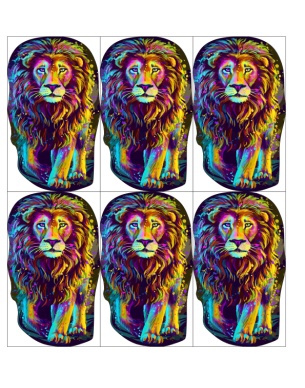 250«Леопард»19х26120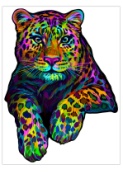 250«Индийский слон»20х2478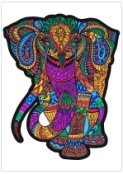 250«Цветочный дракон»19х25112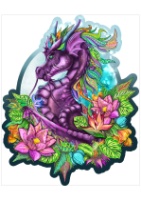 250«Волшебный единорог»20x2592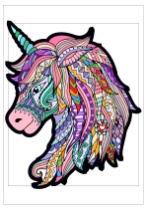 250«Буддийская кошка»19х2995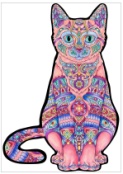 250«Изумрудный дракон»19х2584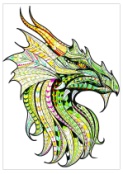 250«Попугай Ара»16х2687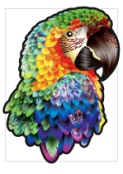 250«Сова – тотем»30x1870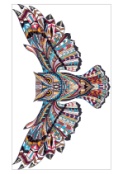 250«Ловец снов - Волк»16х2782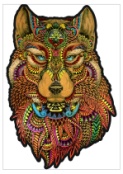 250«Лев с дредами»19х2798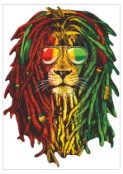 250«Пять попугаев»20х20164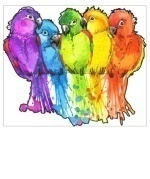 250«Спортивная машина»12х2878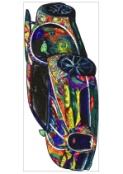 250«Храм Спаса на Крови»20х2978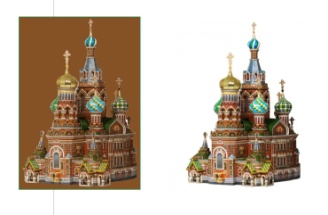 250«Рик и Морти»20х29192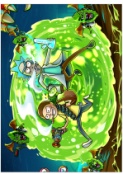 250«Игра в кальмара»16х29104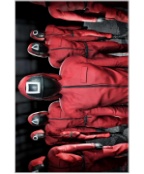 250«Малыш Йода»19х2278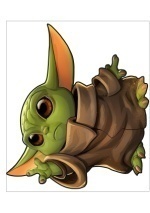 250«Соник»19х2678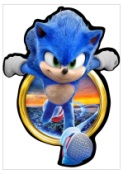 250«Кролик пасхальный»18х2894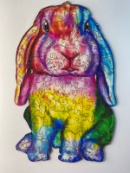 250«Сова Волшебница леса»17х2083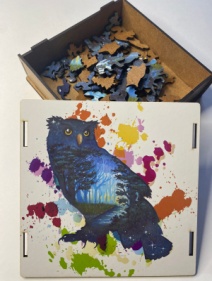 250«Деревня динозавров»19х2798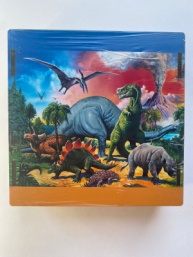 250«Как приручить дракона»20х28116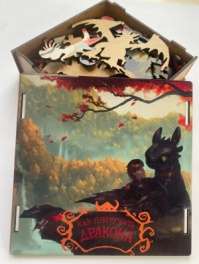 250«Защитница Родины»20х27120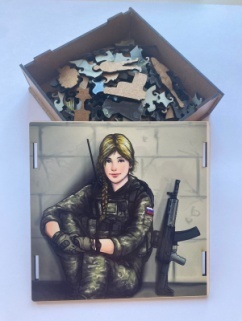 250«Новая карта России»16х28124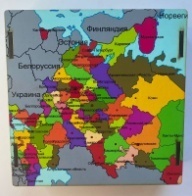 250Бабочки28x20140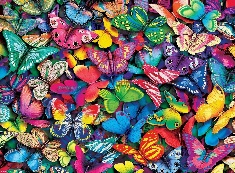 250«Весёлый Мопс»18х24150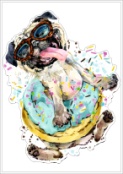 250 Арктика28x20120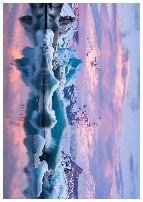 250 Огненный Лев28x20181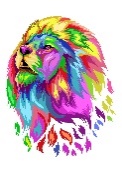 250 Вожак стаи22x18120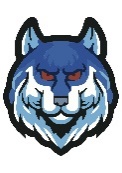 250«Тигрёнок с жвачкой»»19х26160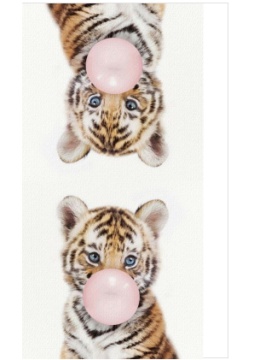 250Детские пазлыДетские пазлыДетские пазлыДетские пазлыДетские пазлыДетские пазлы«Мишутка - летчик»20x2095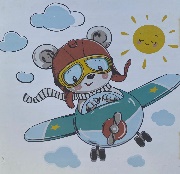 250«Единорожка в ромашках»19x1925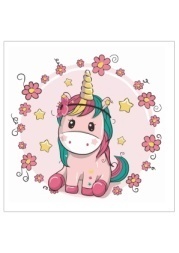 250«Оленёнок - Индеец»20x1825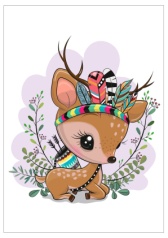 250«Совушка – Праздник»20x2025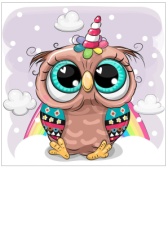 250«Зайка - Индеец»20x1825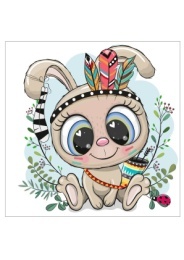 250 «Музыкальный единорожка»20x2025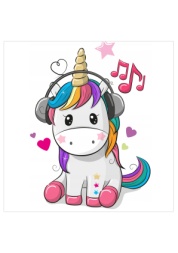 250«Совушка с розочкой»20x2025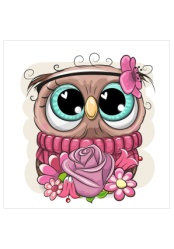 250«Лисёнок - Индеец»20x1825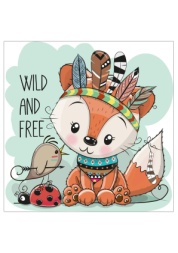 250«Львёнок»19x1725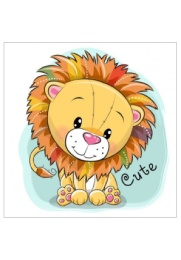 250ВкладышиВкладышиВкладышиВкладышиВкладышиВкладыши«Лесные животныеЧей Малыш?»19x2810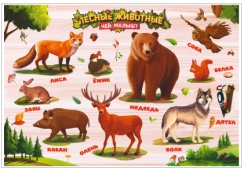 200«Весёлая пони»20x204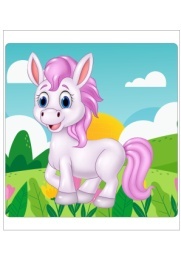 120«Радостный щенок»20x205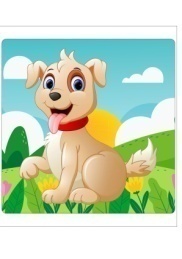 120